2. SAVEZNI TRENING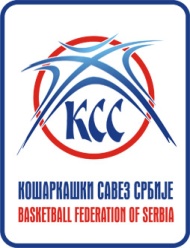 KRAGUJEVAC 08.05.2016.GODIŠTE:   2003r.b.prezime i imeklub1Bošković NađaRadivoj Korać – Beograd2Đoković AdrijanaPartizan - Beograd3Miljević JovanaPartizan - Beograd4Bukvić AnjaRas - Beograd5Radojević SmiljanaGirl basket - Beograd6Marinković AndreaBeko - Beograd7Kankaraš SaraVrbas - Vrbas8Baškot StašaVrbas - Vrbas9Šicar LaraInđija - Inđija10Marčetić MarinaRuma 92 - Ruma11Muratović JelenaTitel – Titel12Škundrić BojanaProleter 023 - Zrenjanin13Sekulić MilicaLoznica - Loznica14Dragičević IvanaLjubovija – Ljubovija15Petković MilicaRadnički – Kragujevac16Kovačević HelenaVlasenica - Vlasenica17Živanović JovanaKris- kros - Kragujevac18Matić AnđelaŽelezničar - Lajkovac19Perović TeodoraStudent – Niš20Ranđelović AnaActavis – Leskovac21Ilić IvaStudent – Niš22Rančić SofijaGimnazijalac – Pirot23Veličković JanaActavis – Leskovac24Bunčić StašaGimnazijalac - Pirot